Manual for Education Loan ApplicationApplication for Education Loan:Click To select Education Loan in Workflow applications. Select Student Name, and fill all other details . Enter Payment schedule as per Educational Institute,Enter surety information & Scholarship details, if any.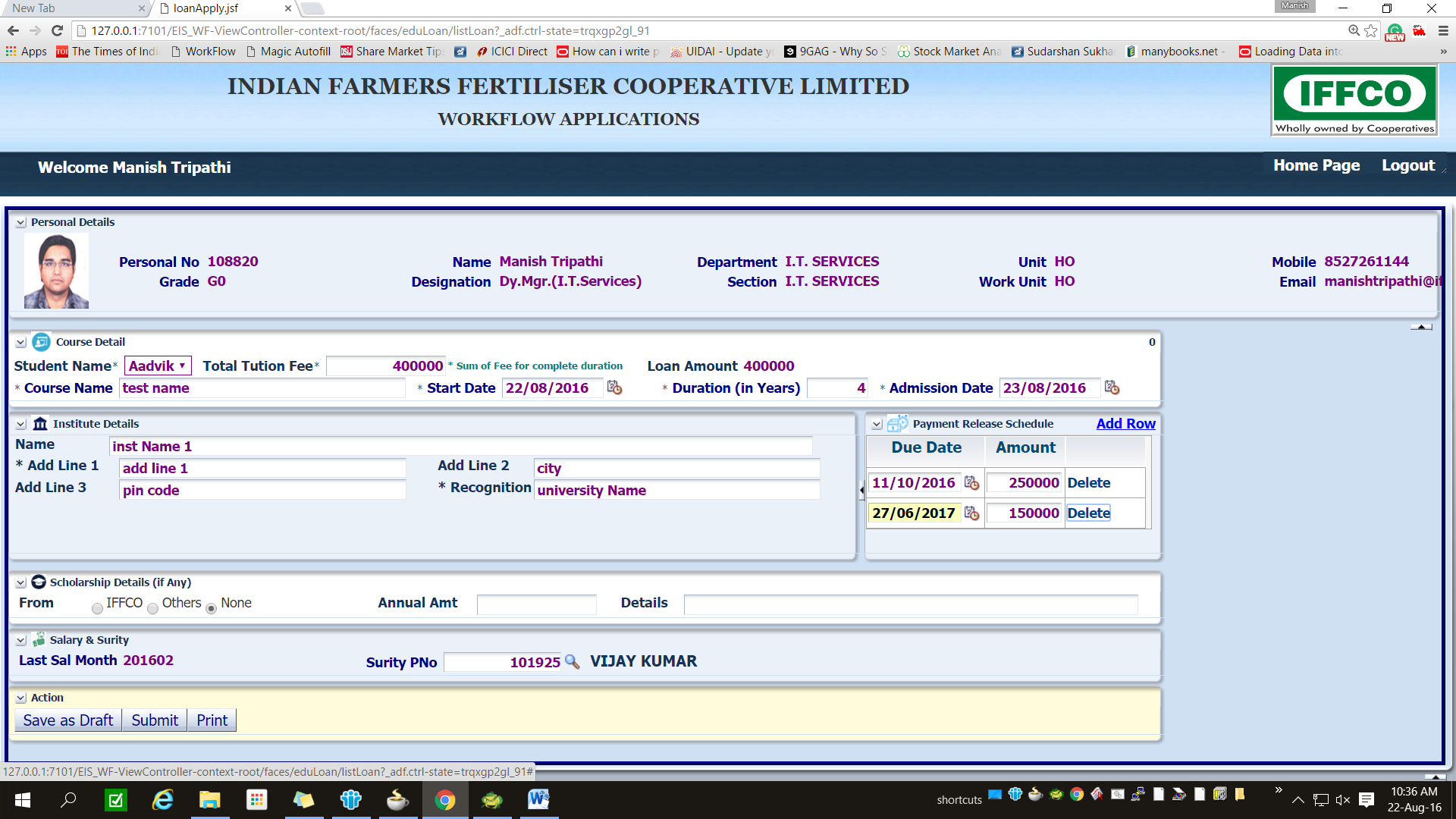 Submit the Application. Immediately after submission the application a sequence number will be auto-generated.  Take Printout of Application and send it to HR Deptt  along with other documents for further processing for approval. Accepting by HR Deptt From the accept Menu select Education Loan. Select the application which have been approved. Press accept Button.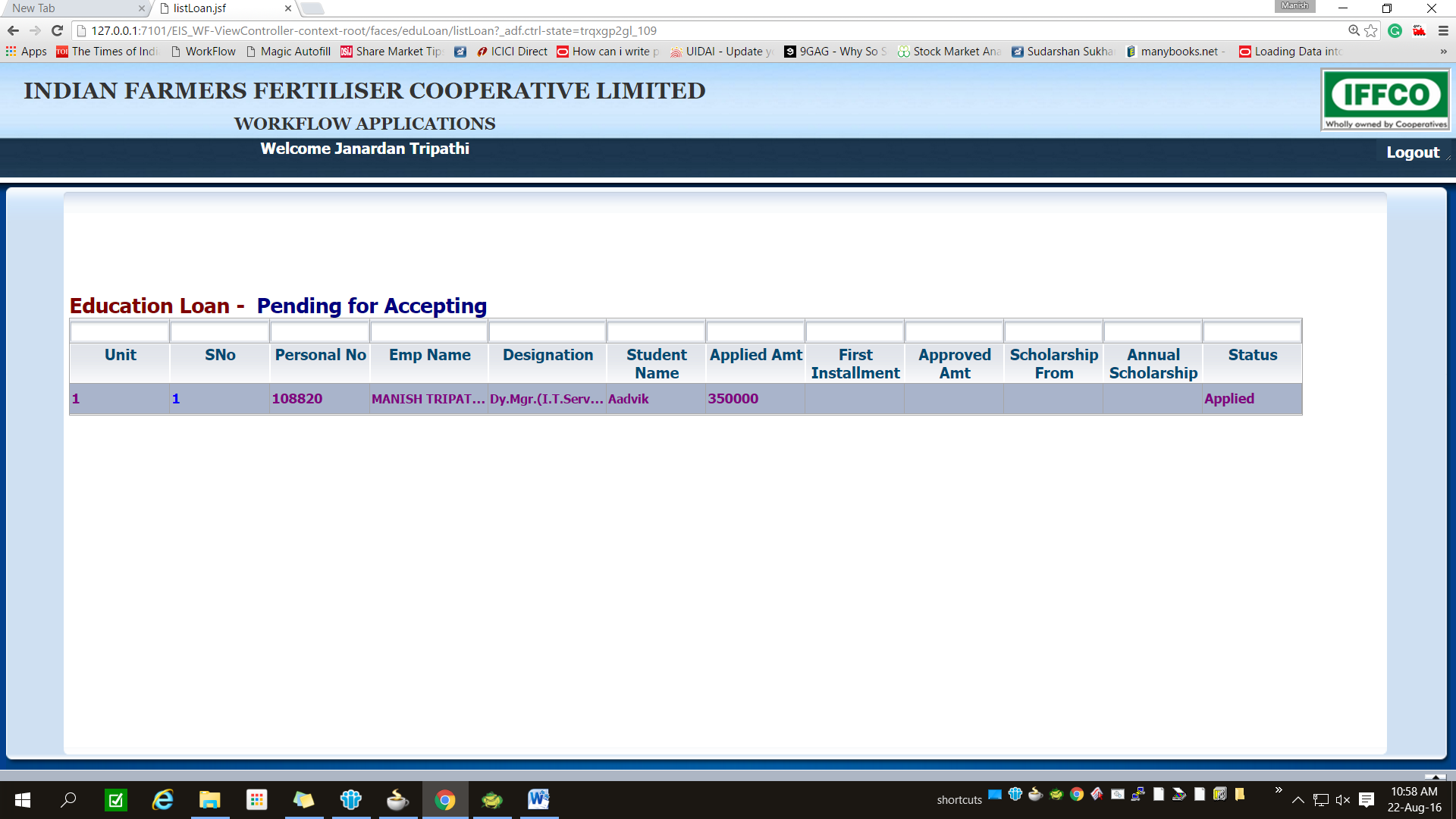 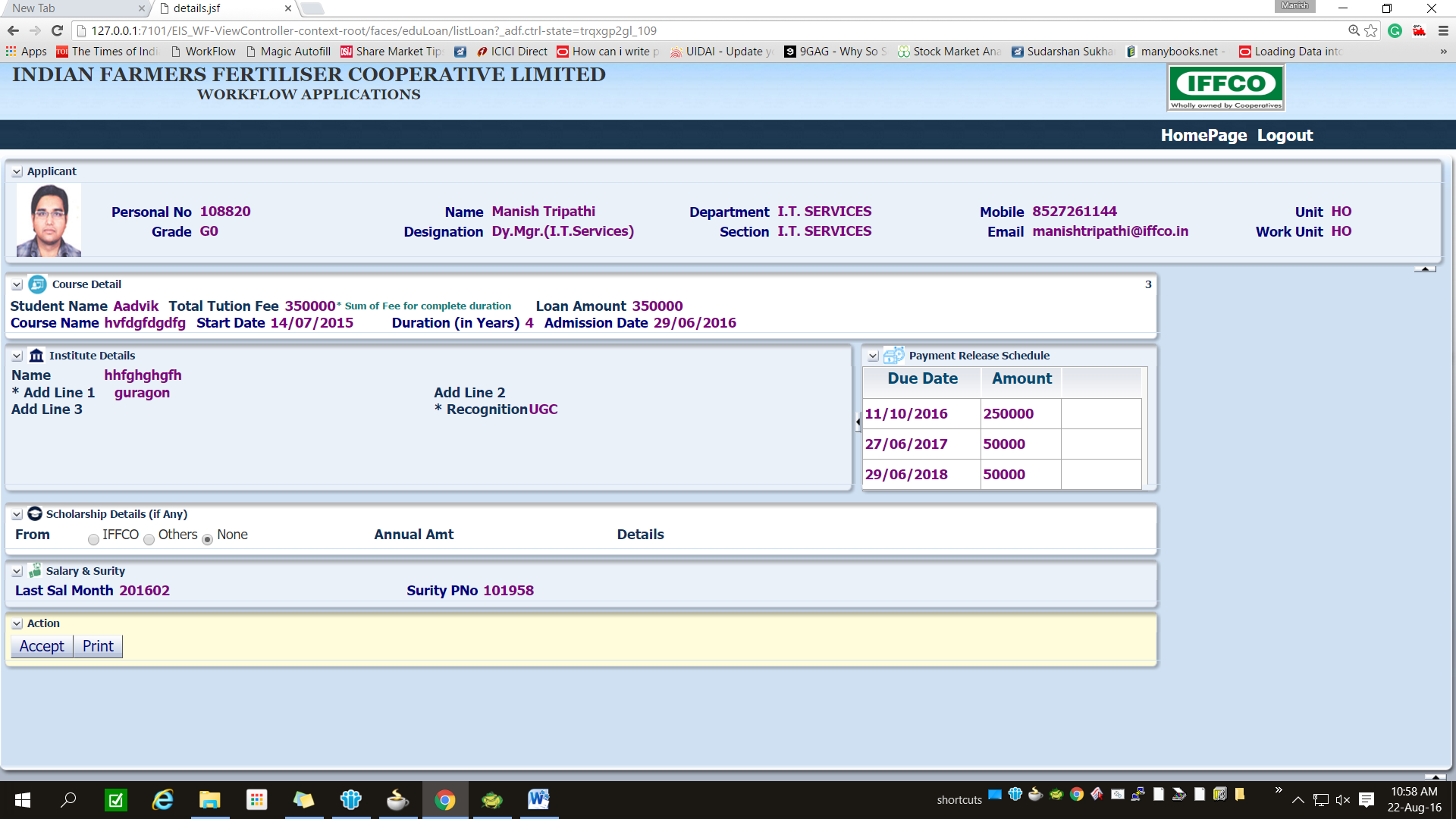 